Муниципальное бюджетное дошкольное образовательное учреждение«Детский сад №65 «Семицветик» общеразвивающего вида с приоритетным осуществлением деятельности  по познавательно-речевому направлению развития детей»Конспект НОД по пластилинографиитема: «На участке снегопад» (деревья под снегом)во второй младшей группе Подготовила: воспитатель Татаринова Т. Аг. АлапаевскЗадачи: (Синий круг, дерево кор. пластилин и белый снег)Обучать детей приёмам работы в технике – «пластилинография»: лепить отдельные детали.Продолжать знакомить детей с зимним временем года, сезонными изменениями.Развивать мелкую моторику пальцев рук.Вызвать эмоциональный отклик на художественный образ зимнего дерева.Предварительная работа: беседы с детьми о зиме, чтение и заучивание стихотворений по теме, рассматривание иллюстраций и репродукций картин художников на зимнюю тему. Рисование «Деревья в снегу», «Рябинка зимой».Ход.Организационный момент.Воспитатель подзывает детей к окну.- Ребята, посмотрите в окно, как красиво падает снег. Снежинки кружатся в воздухе и тихо падают на землю. Их так много, что они засыпали всю землю и дома и кусты и деревья. Посмотрите, какими красивыми стали деревья!- Ребята, посмотрите, к нам в группу залетела снежинка. Не простая снежинка, а с загадкой. Умеете загадки разгадывать? (Да)Загадка:Забелели все дорожки,Разукрасились окошки,Радость детям подарила,И на санках прокатила.- Кто знает, когда это бывает? (Зимой).Воспитатель раздает детям маленькие снежинки (или кусочки ваты).Маленькая снежинка села на ладошкуЯ ее поймаю, посиди немножко (накрывают ее ладошкой)Раз, два, три, четыре, пять (загибают пальчики)Отпускаю полетать (дуют на снежинку)В снегу деревья и дома,Мы говорим: «Пришла зима!»Сегодня мы будем рисовать зимнее дерево, но не краской, а пластилином. Вчера мы с вами «закрасили» голубым пластилином фон для нашей работы.Из каких частей состоит дерево? (ствол, ветви). Какого цвета ствол и ветки? На что похожи?Выросли деревья в поле, (поднимаем руки вверх)Хорошо расти на воле.Каждое старается,К небу, к солнцу тянется.Сейчас мы с вами налепим много «колбасок - веточек» и составим из них дерево. Куда тянутся веточки у дерева? (к солнцу)Каким образом можно показать, что деревья зимние? (покрыть ветки снегом). Какого цвета снег?Пальчиковая гимнастика «Погреем пальчики»Снег руками собирали,Наши пальчики устали (энергично сжимают и разжимают пальцы обеих рук.)Мы их будем растирать,Мы их будем согревать (энергично потирают ладонь о ладонь.)Чтобы стали горячее,Энергично разминать (делают массирующие движения).Практическая частьВоспитатель контролирует процесс, оказывает помощь затрудняющимся детям.Рефлексия.Вам понравилось рисовать пластилином? Посмотрите, какая красота получилась!Деревья в снегу утопают.Красива ты всё же, зима.И взгляд оторвать невозможноТак дивна и чудна ты вся.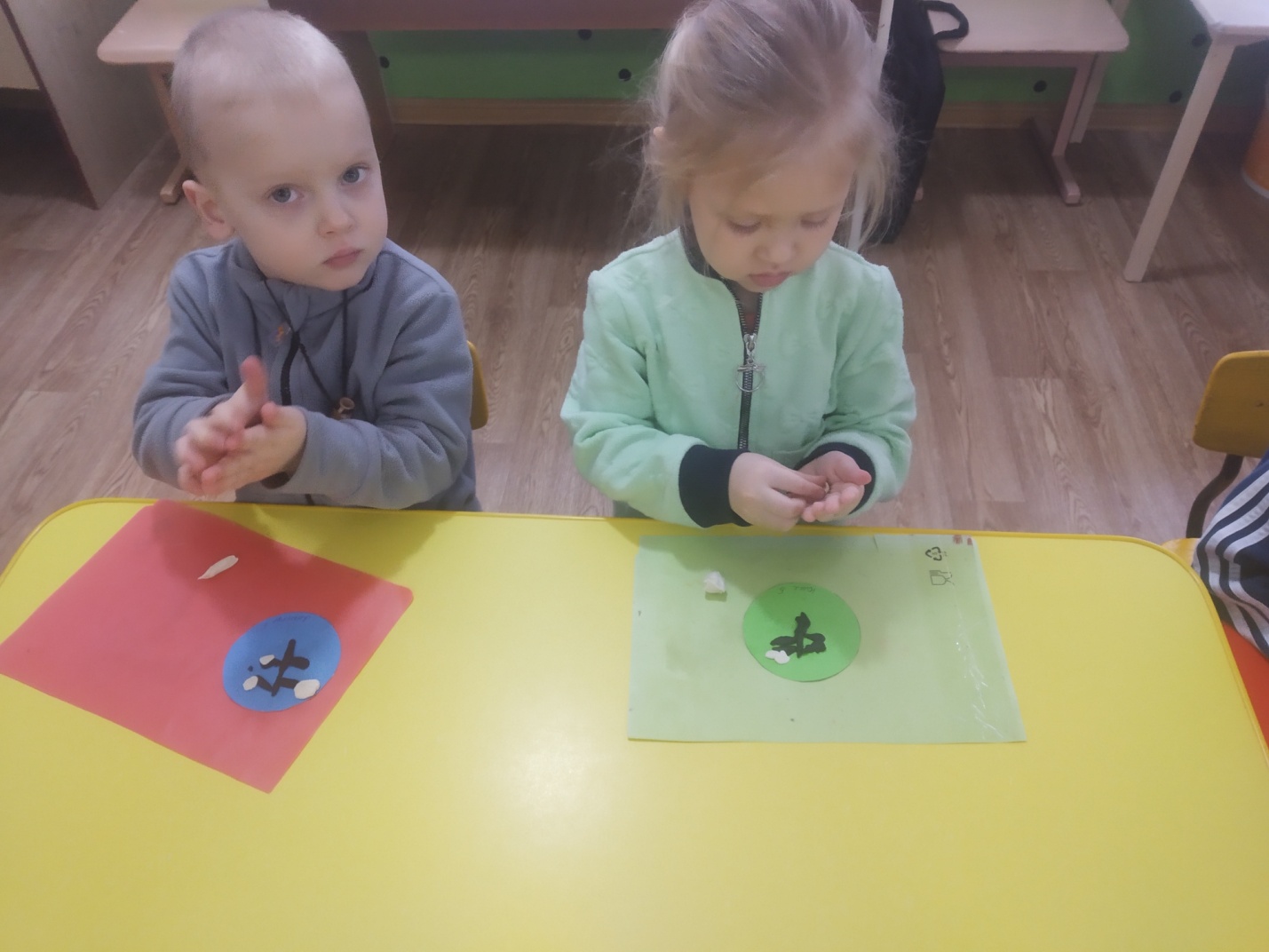 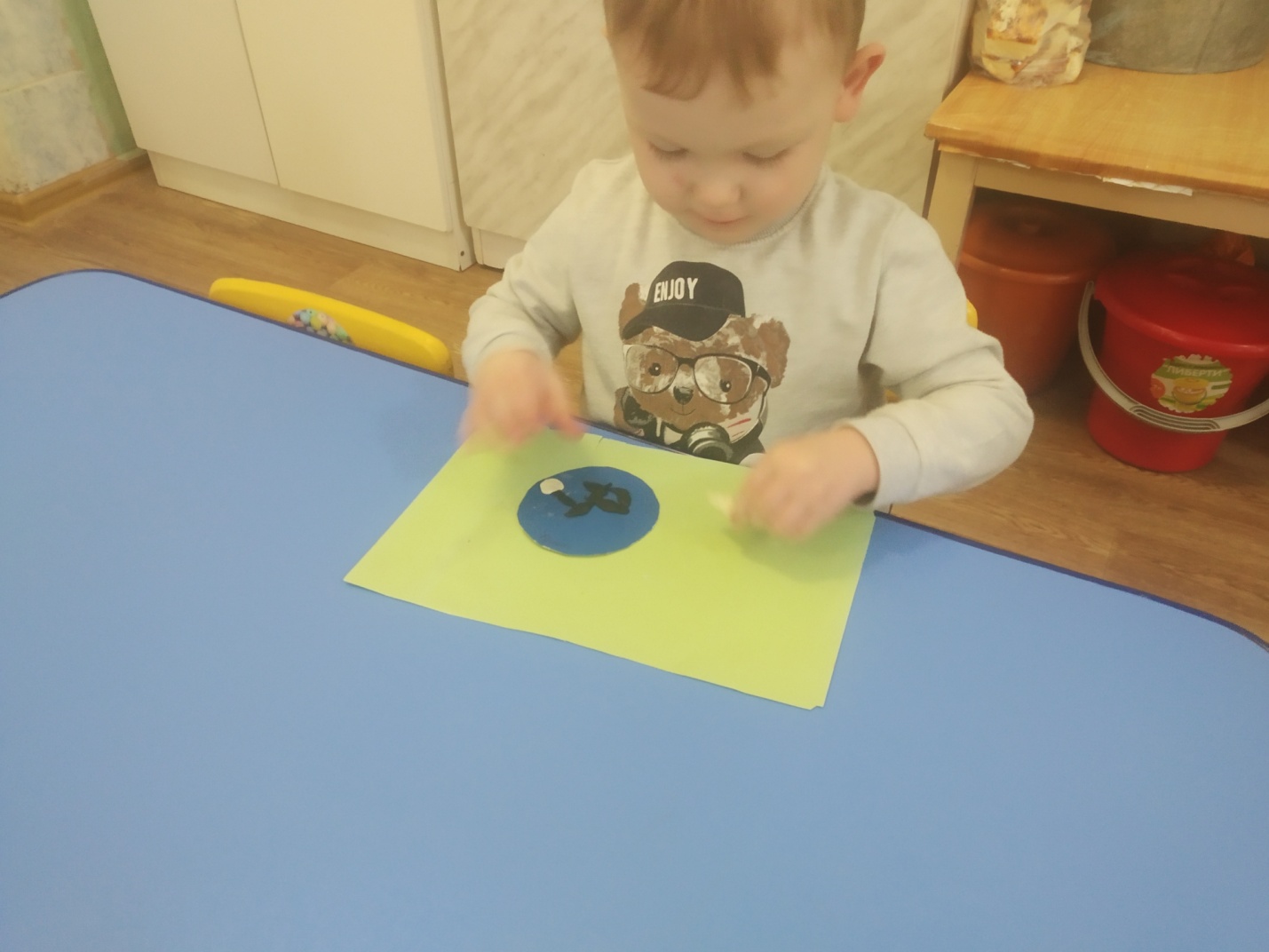 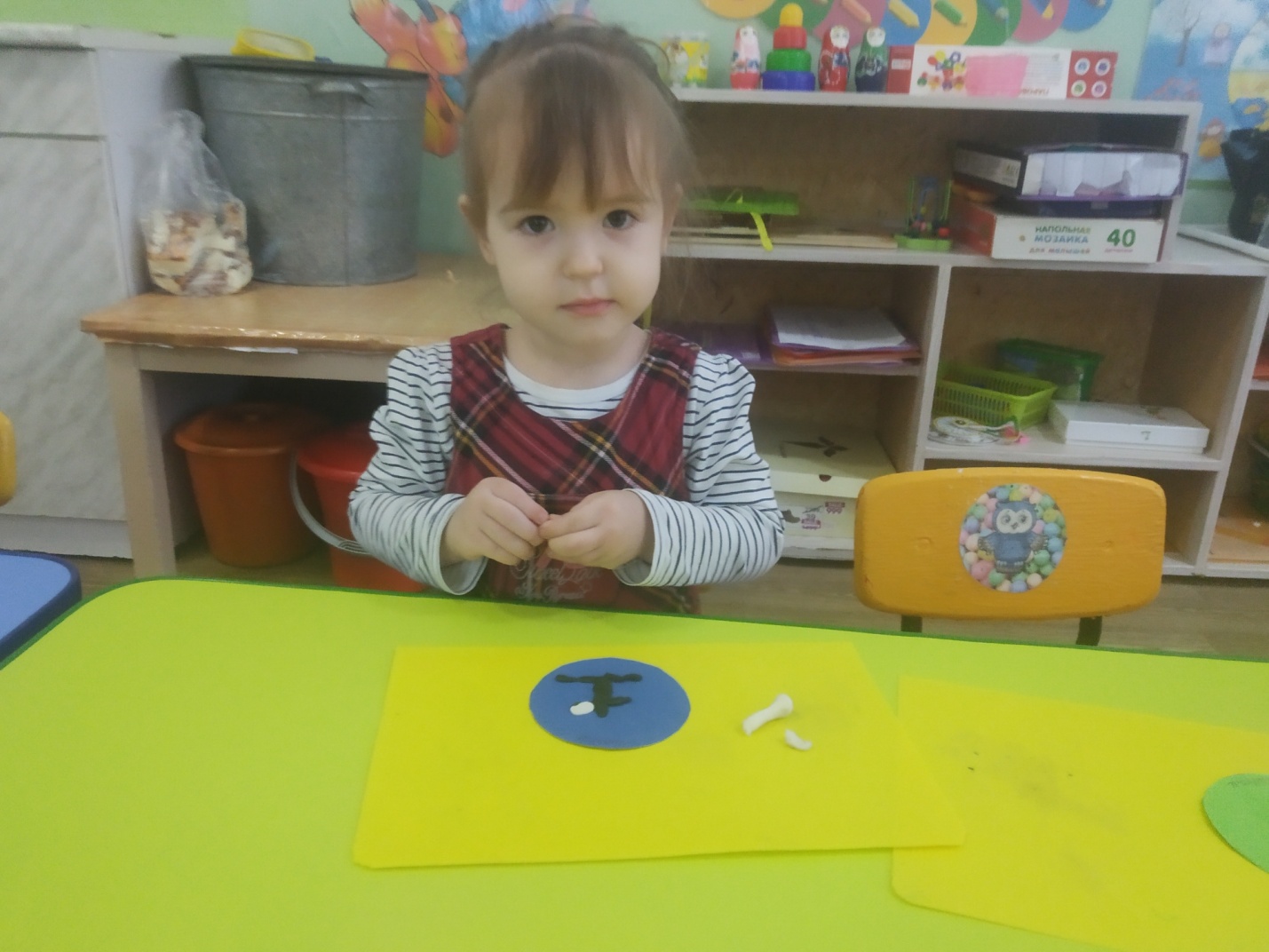 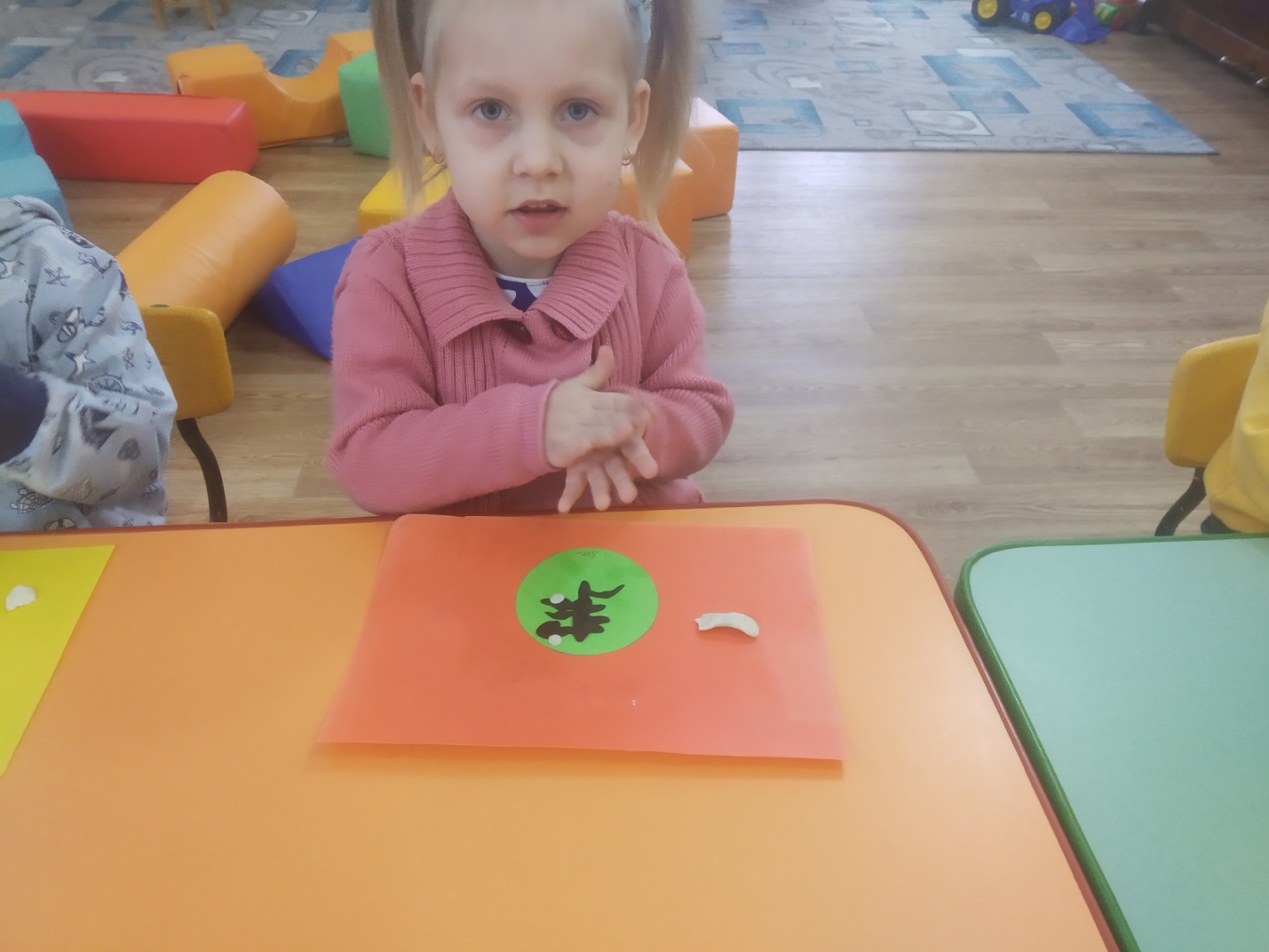 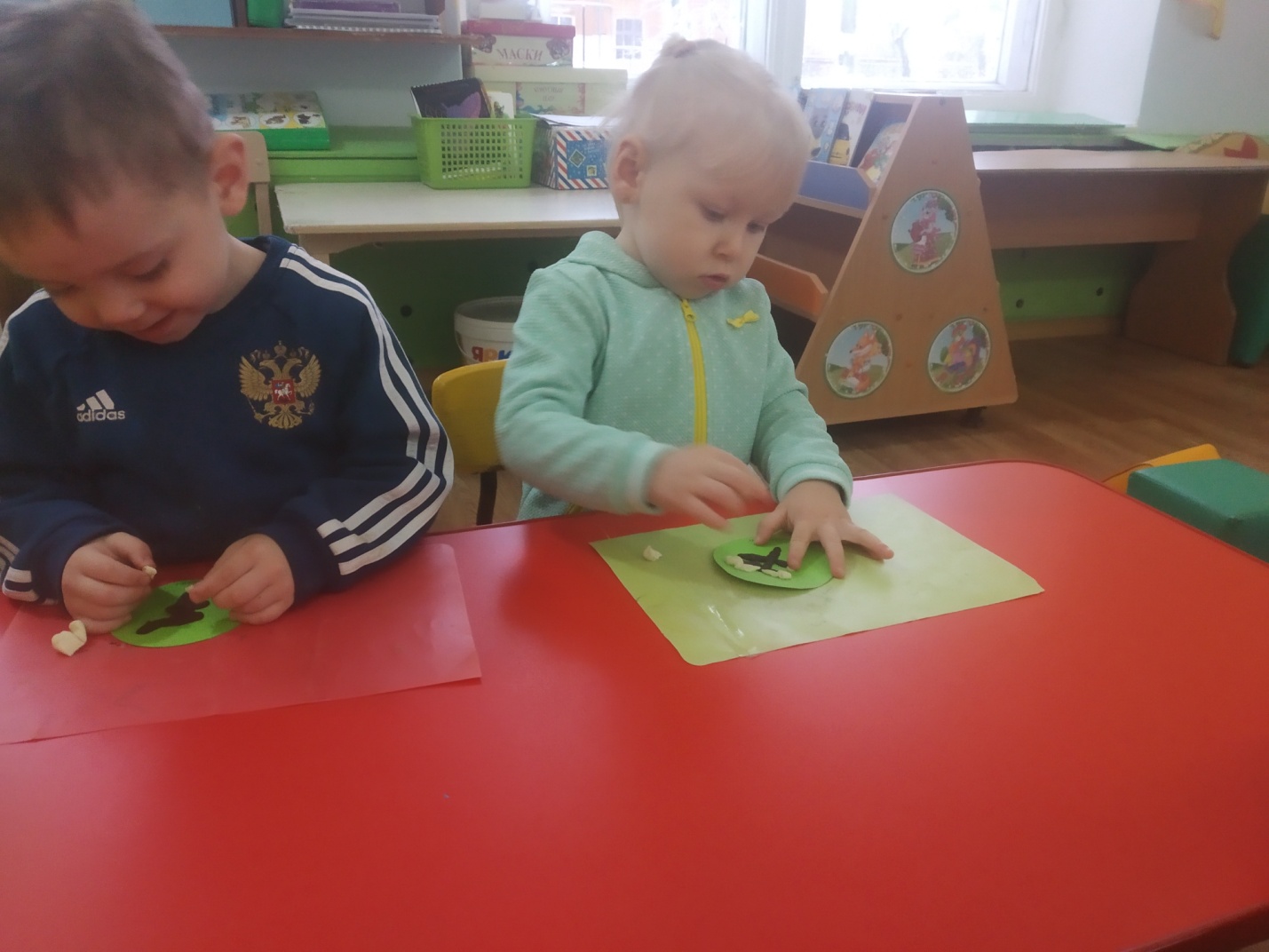 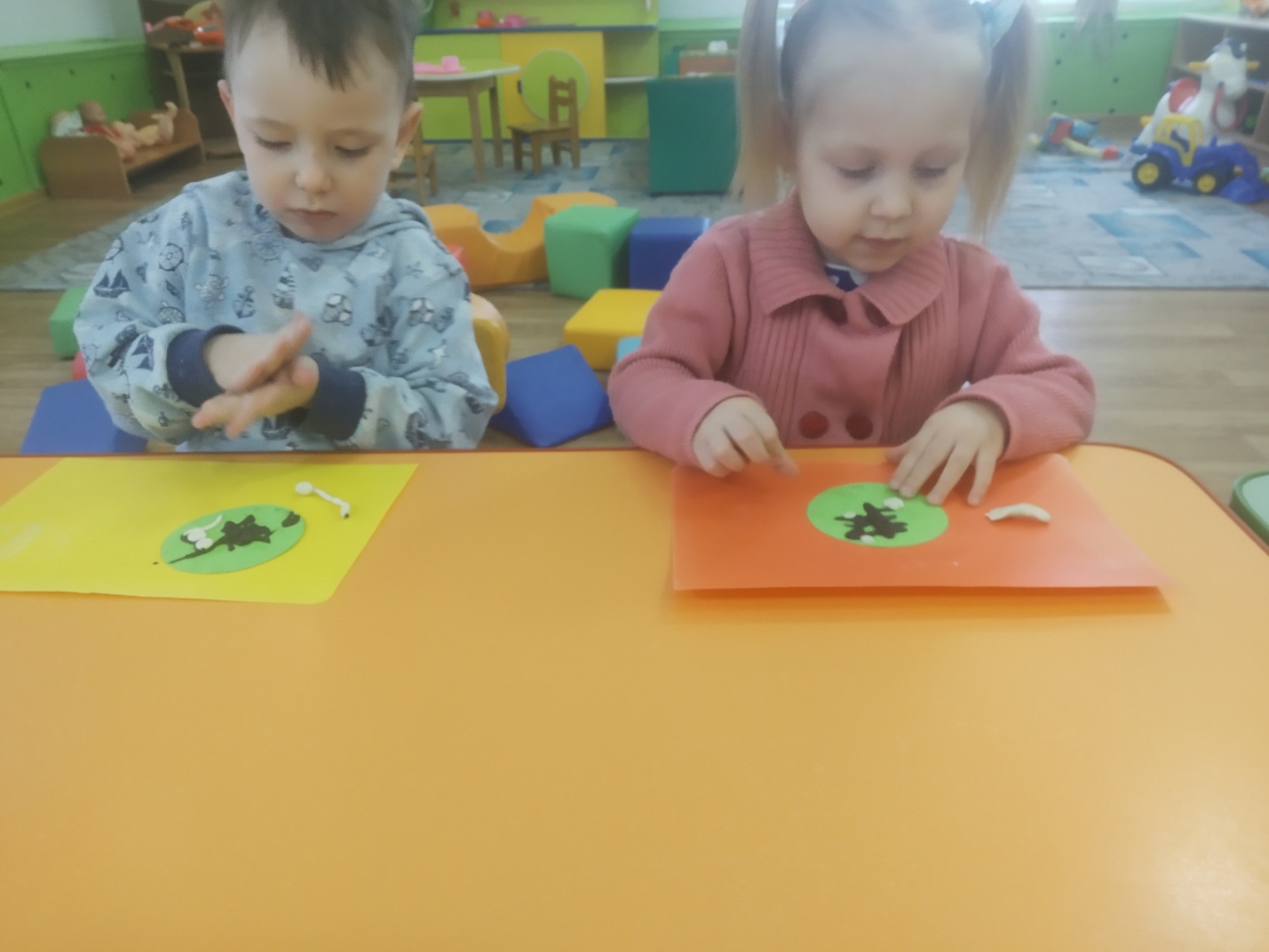 